Я талантлив!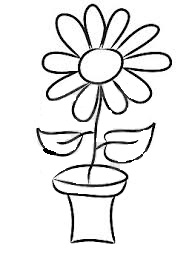 Я талантлив!Я талантлив!Я талантлив!